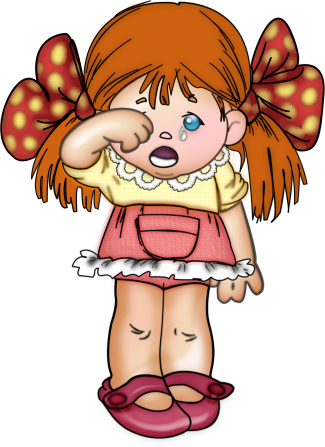 ПОМОЩЬ ПРИ ПЛАЧЕСлезы — это способ выплеснуть свои чувства, и не следует сразу начинать успокаивать человека, если он плачет. Но, с другой стороны, находиться рядом с плачущим человеком и не пытаться помочь ему – тоже неправильно. В чем же должна заключаться помощь? Хорошо, если вы сможете выразить человеку свою поддержку и сочувствие. Не обязательно делать это словами. Можно просто сесть рядом, приобнять человека, поглаживая по голове и спине, дать ему почувствовать, что вы рядом с ним, что вы сочувствуете и сопереживаете ему. Помните выражения «поплакать на плече», «поплакать в жилетку» — это именно об этом. Можно держать человека за руку. Иногда протянутая рука помощи значит гораздо больше, чем сотни сказанных слов.